Key Stage 2 Home Learning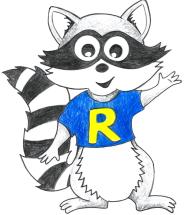 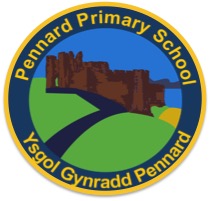 Week Beginning: 11.05.20ABACUS READING TEXT: This week I have allocated ‘How do they make Wallace and Gromit’. Please try and read for at least 10 minutes every day. I have also allocated a ‘Colons, semi colons and dashes’ grammar game to help revise previous spelling weeks.Accessing Bug Club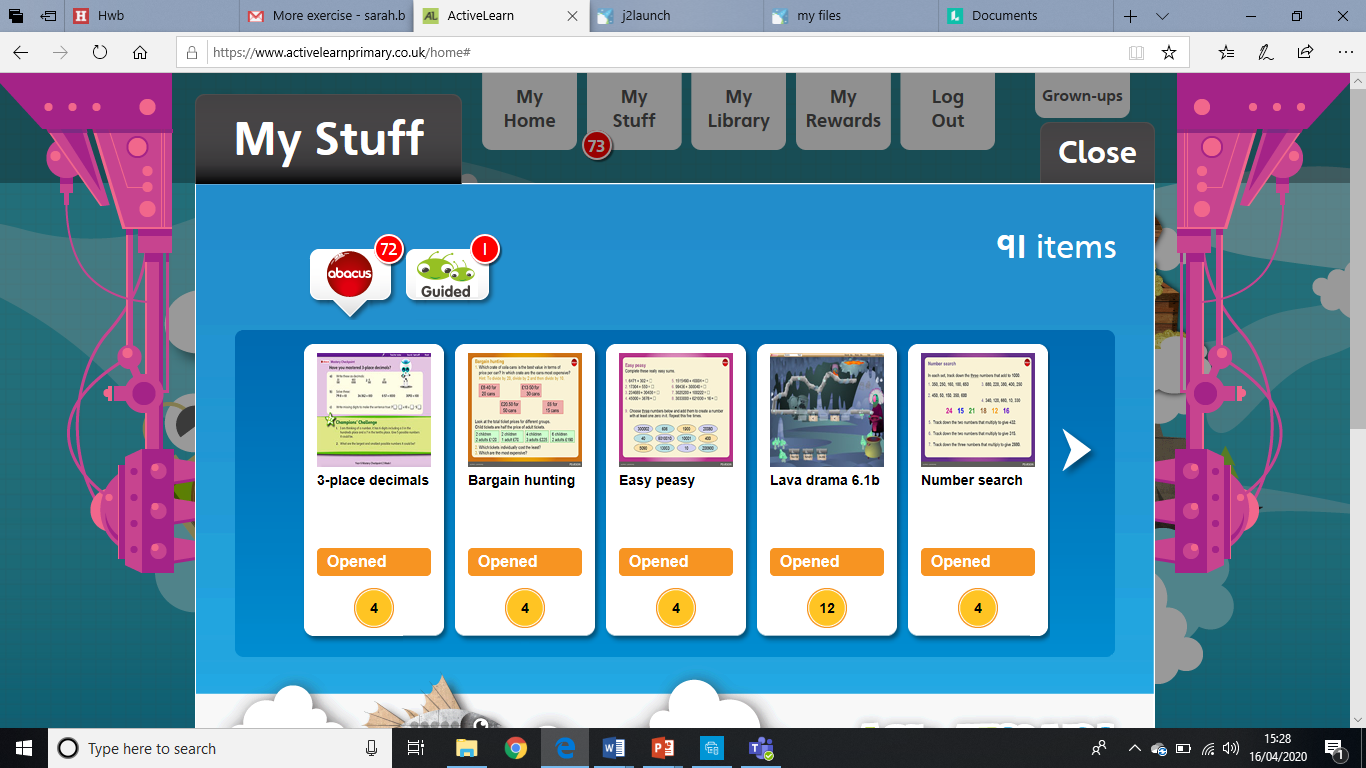 Year 6Year 6Weekly TopicsMaths: Skills check.Literacy: Time Capsule-Newspaper report.Inquiry: One activity to last the whole week: This week we are thinking about mindfulness! When mindfulness meets the classroom. Mindfulness includes characteristics such as being focussed and aware of our surroundings, as well as aware of our feelings, our emotions and how they impact on others.Weekly TopicsMaths: Skills check.Literacy: Time Capsule-Newspaper report.Inquiry: One activity to last the whole week: This week we are thinking about mindfulness! When mindfulness meets the classroom. Mindfulness includes characteristics such as being focussed and aware of our surroundings, as well as aware of our feelings, our emotions and how they impact on others.Monday Maths: Skills Check! (Abacus game: Mastery Check point 6.14.24 solving & checking multiplication problems) or Hot Chili maths - multiplying and dividing by 10,100, 1000.Literacy Writing: Time capsule work (see powerpoint)Active: Mr Ffit https://www.youtube.com/watch?v=RAgUDLtMPTA Tuesday Maths: Skills Check! (Abacus game: FF 6.14c Grand Totals) or Hot Chili maths – Multiplying and dividing by 0.1 and 0.01. Literacy Writing:  Time capsule work (see powerpoint)Active: Mr Ffit   https://www.youtube.com/watch?v=76BmXiCPG8AWednesdayMaths: Skills Check! (Abacus game: PSI 6.14 Stunning Squares) or Hot Chili maths - Multiplying fractions.Literacy Writing: Time capsule work (see powerpoint)Active: Zen Den-Minfulness https://www.youtube.com/watch?v=uUIGKhG_Vq8ThursdayMaths: Skills Check! (Abacus game: Diamond demolition a/b/c)  or Hot Chili maths - Multiplying fractions (2).Literacy Spelling: ‘shun words’Active: Run a mile. Time yourself, can you beat it next time? Friday Maths: Skills Check! Day trips maths (found on Hwb in shared files wb 11t May – answers on the last page – try not to peak!!) or Hot Chili maths - Fraction problems.Literacy Comprehension questions: Text and Questions on PowerPoint: ‘Getting things into perspective’. Dancy Mat Typing:  https://www.bbc.co.uk/bitesize/topics/zf2f9j6/articles/z3c6tfrActive: 50 heel flicks, 40 star jumps, 30 squats, 20 lunges, 10 press ups. Video and post your time on our twitter page if you like.